Pilates çemberi (35 cm)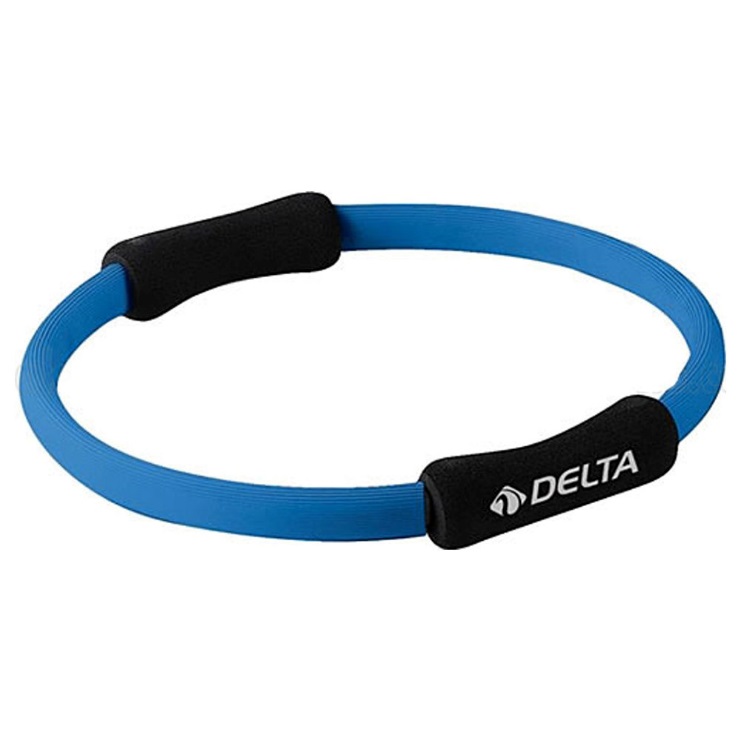 Kol, sırt ve omuz kaslarınızı şekillendirmenize yarayan ve vücudunuza esneklik kazandırmanızı sağlayan pilates çemberi, pilates sporu yapmak için gerekli ana 4 üründen biridir. Diğer ana ürünler ise sırasıyla; pilates topu, pilates minderi ve pilates bandıdır.Çap : 14 inç ( 360 mm ) olmalıdır.Ağırlık : 250 gr. olmalıdır.Renk : Mavi. olmalıdır.Üst kalite siyah köpüklerle el tutma yerleri ergonomik ve yumuşak hale getirilmiş olmalıdır.Uzun yıllar kullanabileceğiniz kalite ve dayanıklılıkta, ayrıca uygun görülen esneme seviyesine sahip olacak şekilde üretilmiş olmalıdır.Renkli kutu içerisinde kullanıma sunulmuş olmalıdır.Kutu içerisinde Türkçe kullanma kılavuzu bulunmalıdır.Pilates çemberi 38 cm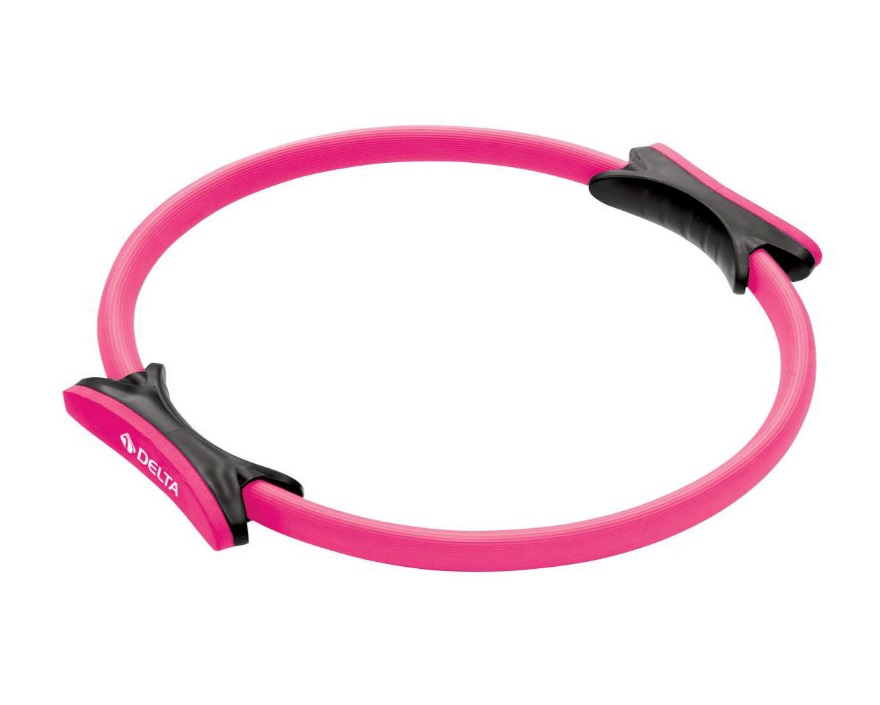 Kol, sırt ve omuz kaslarınızı şekillendirmenize yarayan ve vücudunuza esneklik kazandırmanızı sağlayan pilates çemberi, pilates sporu yapmak için gerekli ana 4 üründen biridir. Diğer ana ürünler ise sırasıyla; pilates topu, pilates minderi ve pilates bandıdır.Çap : 15 inç ( 381 mm ) olmalıdır.Ağırlık : 350 gr. olmalıdır.Üst kalite siyah köpüklerle el tutma yerleri ergonomik ve yumuşak hale getirilmiş olmalıdır.Uzun yıllar kullanabileceğiniz kalite ve dayanıklılıkta, ayrıca uygun görülen esneme seviyesine sahip olacak şekilde üretilmiş olmalıdır.Renkli kutu içerisinde kullanıma sunulmuş olmalıdır.